                                                                                                                                                   April 18, 2019              Money Market Operations as on April 16, 2019                                                                                                                  (Amount in Rupees billion, Rate in Per cent) RESERVE POSITION@@ Based on Reserve Bank of India (RBI) / Clearing Corporation of India Limited (CCIL).   -   Not Applicable / No Transaction **   Relates to uncollateralized transactions of 2 to 14 days tenor. @@ Relates to uncollateralized transactions of 15 days to one year tenor # The figure for the cash balances with RBI on Sunday is same as that of the previous day (Saturday). $ Includes refinance facilities extended by RBI ¥  As per the Press Release No. 2014-2015/1971 dated March 19, 2015 
*  Net liquidity is calculated as Repo+MSF+SLF-Reverse Repo
                                                                                                                                                      Ajit Prasad
Press Release : 2018-2019/2473		                                                               Assistant Adviserप्रेस प्रकाशनी  PRESS RELEASEसंचार विभाग, केंद्रीय कार्यालय, एस.बी.एस.मार्ग, मुंबई-400001________________________________________________________________________________________________________DEPARTMENT OF COMMUNICATION, Central Office, S.B.S.Marg, Mumbai-400001फोन/Phone: 91 22 2266 0502 फैक्स/Fax: 91 22 2266 0358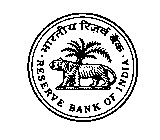 भारतीय रिज़र्व बैंकRESERVE BANK OF INDIA वेबसाइट : www.rbi.org.in/hindiWebsite : www.rbi.org.inइ-मेल email: helpdoc@rbi.org.inMONEY MARKETS@MONEY MARKETS@Volume 
(One Leg)Weighted Average Rate      RangeA. Overnight Segment (I+II+III+IV)   	1,942.365.921.90-6.97A. I.  Call Money   	197.336.044.40-6.20A. II. Triparty Repo 1,307.795.965.78-6.15A. III. Market Repo       428.105.731.90-6.15A. IV. Repo in Corporate Bond 9.156.806.30-6.97B. Term Segment B. I. Notice Money**  23.676.064.40-6.25B. II. Term Money@@4.81-6.15-7.50B. III. Triparty Repo 1.855.905.90-5.99B. IV. Market Repo 53.726.216.20-6.25B. V. Repo in Corporate Bond 0.477.907.90-7.90RBI OPERATIONS@		RBI OPERATIONS@		Auction DateTenor (Days)Maturity 
DateAmount Outstanding   CurrentRate/Cut  
off RateC.    Liquidity Adjustment Facility (LAF)Liquidity Adjustment Facility (LAF)(i) Repo (Fixed  Rate)                          Tue, 16/04/20192Thu, 18/04/201984.486.00(ii) Repo (Variable Rate)(ii.a) Regular 14-dayFri, 05/04/201913Thu, 18/04/2019168.656.01Tue, 09/04/201914Tue, 23/04/2019199.506.01Fri, 12/04/201914Fri, 26/04/201988.106.01Tue, 16/04/201914Tue, 30/04/201964.956.01(ii.b) OthersWed, 06/03/201955Tue, 30/04/2019250.026.31Thu, 14/03/201956Thu, 09/05/2019250.036.33(iii) Reverse Repo (Fixed  Rate)   Tue, 16/04/20192Thu, 18/04/201988.065.75(iv) Reverse Repo (Variable Rate)Tue, 16/04/20192Thu, 18/04/2019184.015.99D. Marginal Standing Facility (MSF)Tue, 16/04/20192Thu, 18/04/201916.156.25E. Standing Liquidity Facility (SLF) Availed from RBI$Standing Liquidity Facility (SLF) Availed from RBI$26.83F.  Net liquidity injected [injection (+)/absorption (-)] *Net liquidity injected [injection (+)/absorption (-)] *876.64G.  Cash Reserves Position of Scheduled Commercial Banks	Cash Reserves Position of Scheduled Commercial Banks	(i) Cash balances with RBI as on#  April 16, 20195,357.70(ii) Average daily cash reserve requirement for the fortnight ending  April 26, 20195,183.72H.    Government of India Surplus Cash Balance Reckoned for Auction as on ¥April 16, 2019473.33